Lake of the Woods Swim Team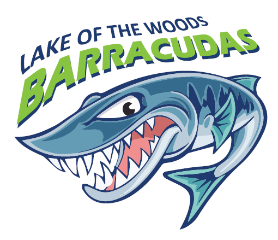 P.O. Box 1002Locust Grove, VA 22508Sponsorship OpportunitiesCompany/ Family Name: ____________________________________________________________Contact name: _____________________________________________________________________Address:___________________________________________________________________________Daytime phone number:_____________________ Email:_________________________________Logos should be emailed (in their original format) as soon as possible to LowSwimFund@gmail.comGold sponsor-  $5003’ x 4’ banner with logo displayed at all home meets Logo displayed on Main page of swim team websiteWhole page ad in the RSL Division Finals programSilver sponsor-  $2502’ x 4’ banner with logo displayed at all home meetsLogo displayed on main page of swim team website½ page ad in the RSL Division Finals programBronze sponsor-  $1501.6’ x 3’ banner with logo displayed at all home meetsLogo displayed on main page of the swim team website¼ ad in the RSL Division Finals programContributor  $____________Logo displayed on main page of the swim team websiteAll sponsorships must be received by Saturday, May 25, 2024Please submit this form, along with your payment to Low Swim Team, PO Box 1002, Locust Grove, VA 22508Questions? Please contact Claire Schietinger, Low Swim Board Fundraising Director at LowSwimFund@gmail.com